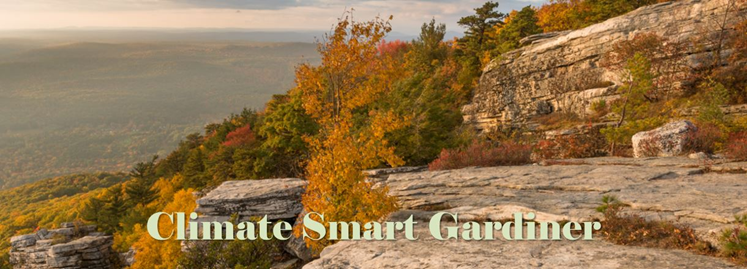  Minutes of the October 7th MeetingHeld on Microsoft TeamsTask Force Members Present: Jason Mayer, Kim Mayer, Rick Irizarry, Franco Carucci, Rebecca Carucci, Tara Hoey, Mark Varian and Stephen Weir, Recording Sect. Task Force Members Excused., Suger Rowinski, Holly Shader and Aimee Spring-Cecil Guests in Attendance: Misha Fredericks, Frank Leonard, and Christian Leonard. Opening: Jason opened the meeting. The prior meeting minutes were reviewed and approved. Jason covered the following news events:Andrea Frank conducted her Climate Interactive Seminar and will repeat it on October 19th @ 7 pm in the Gardiner Library.  The NRI met on October 5th. Kim has been elected to the Ulster County Climate Smart Committee – Congratulations. Misha will have a Climate Reality briefing on October 10th @ 4 pm. Misha indicated that this presentation was similar to those presented by Al Gore. New BusinessAppointment of New CSG Members: Jason requested that the Committee approve the appointment of two new members of the Board: Misha Fredericks and Tara Hoey. The Committee agreed. Steve will draft up a new CSG committee membership letter for Marybeth to sign. Town Comprehensive Plan. Franco mentioned that the Town is now in the midst of re-writing its Comprehensive, as well as its Emergency Management Plans. Steve and Maria Rice are working on the latter project. The Town must write a NYS Public Employer Health Plan that details response to any health emergency and spells out protocols for essential employees, working from home, storage of PPE, etc. The plan must be submitted to labor by Feb 4th and adopted by April 1st. There is another group of people who will be working on the Comprehensive Plan, which will deal with the future of the community. Franco suggested that CSG be a part of these groups. UC Solar Canopy Parking Group. Mark related that a group has been established in the region who have studied the possibility of installing solar canopies over parking facilities to produce the amount of renewable energy that the region will be responsible for in order to meet the goals of the Climate Act.  They had one meeting so far. This is a county-wide program since not all municipalities have extensive parking lots. The group also had a chance to see a webinar produced by Rockland Goes Green which shows some examples and offers a lot of hard facts about how to build and finance these projects.  Their next meeting is scheduled for October 8, 2020.
Join Zoom Meeting
https://zoom.us/j/94793751056?pwd=ZkVIZFRoK3BNbDFDdHFxNjY2eTVwUT09

Recurring BusinessRiverkeeper Sweep.  The Sweep is on for October 17th. It has been widely advertised. Tara and Rebecca have investigated sites. One of these is the Tuthilltown Pier where Rebecca indicated that guests have thrown garbage everywhere. They will also be a team working on one of the bridges and another in Majestic Park. She anticipates a crowd of some 40 volunteers, including high school students and children. Tara is to ask Julian’s Provisions for a donation and Franco is working on a press release. 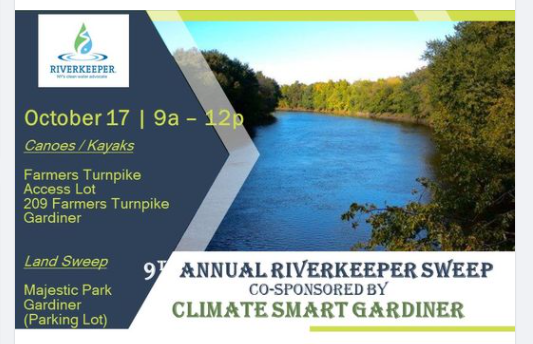 Gardiner CCA.  Franco reported that Joule has been selected as the Administrator of the program. They provided a timeline that indicates completion in approximately seven to nine months. The next step is to finalize and adopt a Memorandum of Understanding (MOU). After this, Joule will begin the outreach effort, which Franco said could be a problem with Covid. He suggested that it might have to be done via a series of on-line meetings. 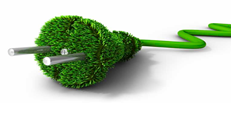 EV Charging Station. Franco indicated he is waiting on a quote from the vendor. The vendor wanted to put-up high-resolution logos, but Franco does not agree that it is needed. CSG Outreach. Kim related that she is in touch with the Town of Lloyd about starting a Climate Smart committee. She said that Plattekill, Marlboro and Lloyd are starting and that a grant from Boat Builders is now available to assist this effort. Jason indicated that this is a great resource and that he is using Carla Castilla as a sounding board since Europa is no longer available. Community GHG Study. Mark is still interested in pursuing this and believes we should invite ICLEI to our next meeting. Updating Government GHG Inventory. Mark indicated that this has been put on hold due to COVID. Franco stated that he could get the records out of storage but Steve and Mark indicated that it is nearly impossible to ensure that we would get a complete set of billing records, since in some cases the bills are kept by department, in others by vendor. Note: The PE2 requirement is that the inventory must have been done within 5 years of the submission of the application to become a Bronze certified town. Danskammer Coalition. Misha reported that the Coalition had filed a joint motion that requires Danskammer to explain their claims that the plant’s operation would reduce GHG emissions. There is also concern as to the effect the plant will ultimately have on food and water. Misha said that the Coalition has a planned meeting with Ulster County Executive Ryan and noted that several businesses as well as communities are drafting up resolutions and letters protesting the plant.  Climate Smart Communities Portal:  Steve is posting information on the portal regarding the NRI, CCA and EV. Jason recently sent him several items. Steve continues to post monthly fuel bills from the Highway Dept. LED. Trees for Tribs, Solar Array, Go Green Expo: All these programs are on hold pending the end of the Covid virus. Closing Notes and AdjournmentThe meeting adjourned at 8:37 p.m. The next meeting will be November 5th at the Town Hall @ 7 p.m.  or via a teleconferencing. Stay safe!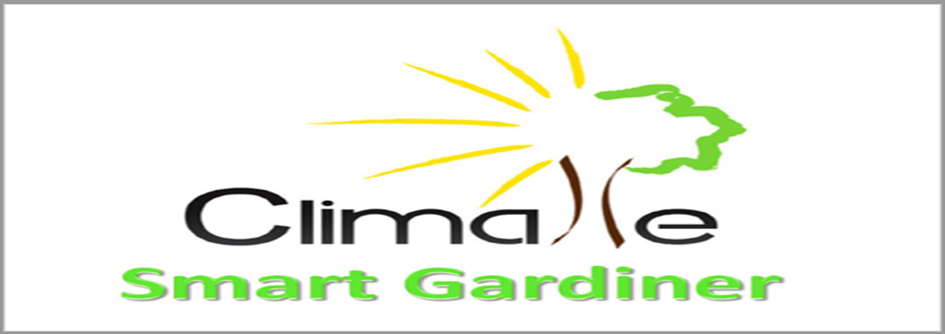 Submitted by Stephen Weir